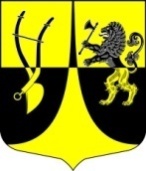 Администрация муниципального образования« Пустомержское сельское поселение»  Кингисеппского муниципального районаЛенинградской областиПОСТАНОВЛЕНИЕот 18.06.2018 г.  № 275Об отмене административных регламентов, утвержденных администрации МО « Пустомержское сельское поселение    	В целях приведения муниципальных правовых актов в соответствие с действующим законодательством, администрация МО «Пустомержское сельское поселение п о с т а н о в л я е т:Признать утратившими силу постановления администрации МО « Пустомержское сельское поселение»  :- от 23.05.2017г. № 78 «Об утверждении административного регламента по предоставлению муниципального услуги «Приватизация имущества, находящегося в муниципальной собственности»,идентификатор услуги - 4740100010001068970- от 01.03.2013г. № 21 «Об утверждении административного регламента по предоставлению муниципального услуги «Подготовка и выдача обзорных планов земельных участков в границах Пустомержского сельского поселения», идентификатор услуги - 4740100010000358621	2 . Контроль за исполнением постановления оставляю за собой.И.о. главы администрации МО«Пустомержское сельское поселение» :				А.А. АртемьевИсп. Иванова Ю.А.   тел 64-435